“Знаем, помним, гордимся”. В Черикове прошел митинг, посвящённый Дню памяти воинов-интернационалистов(фото)15.02.2023 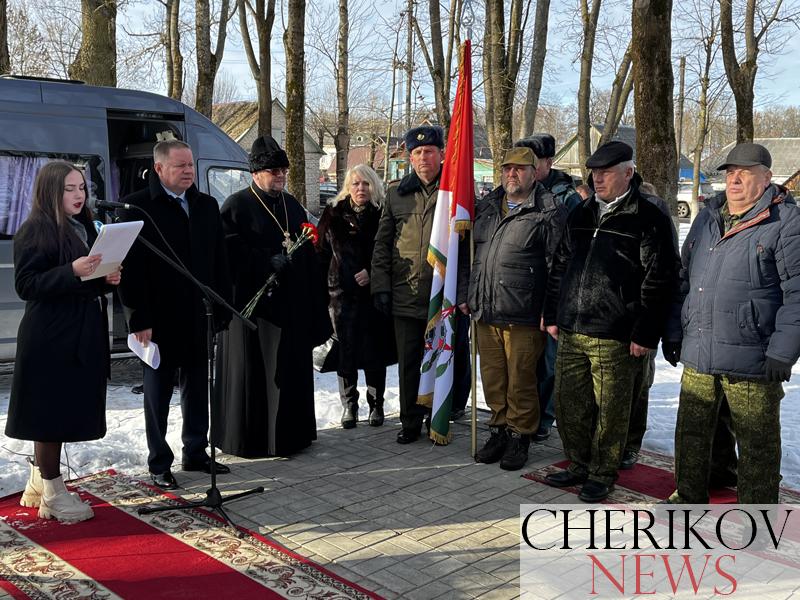 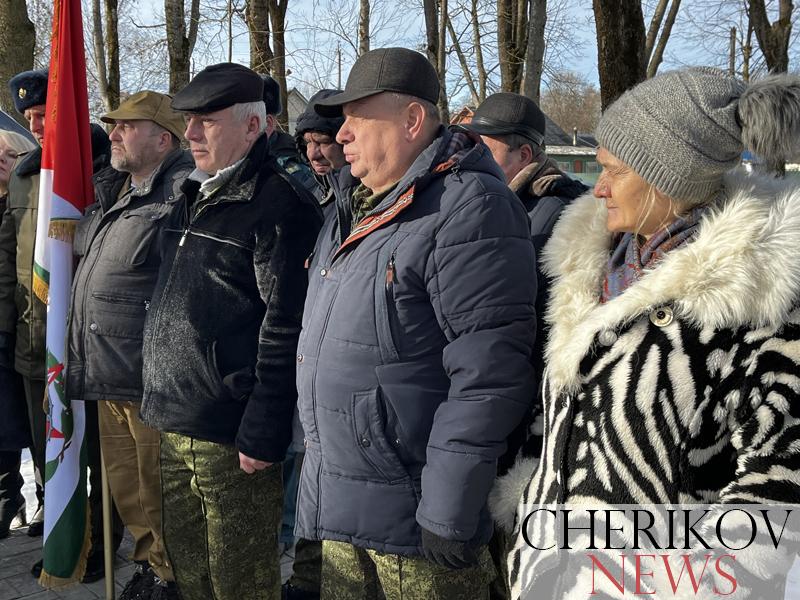 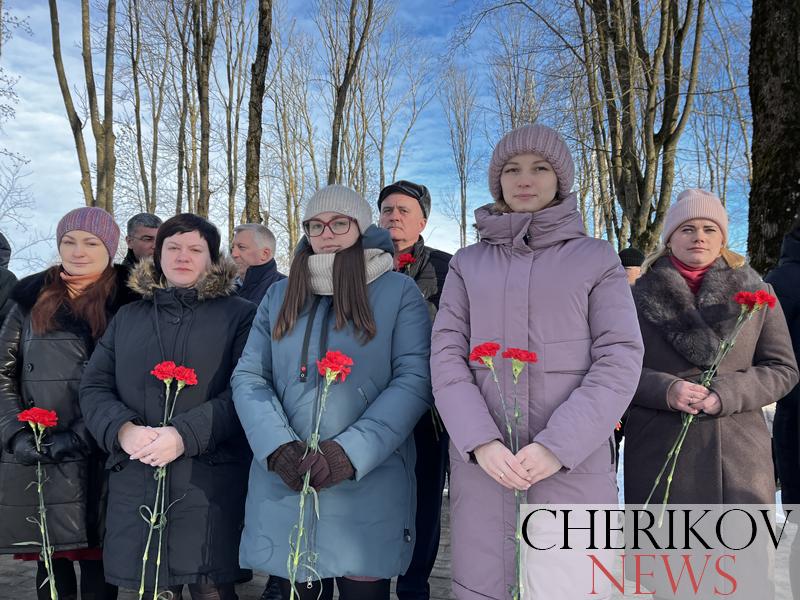 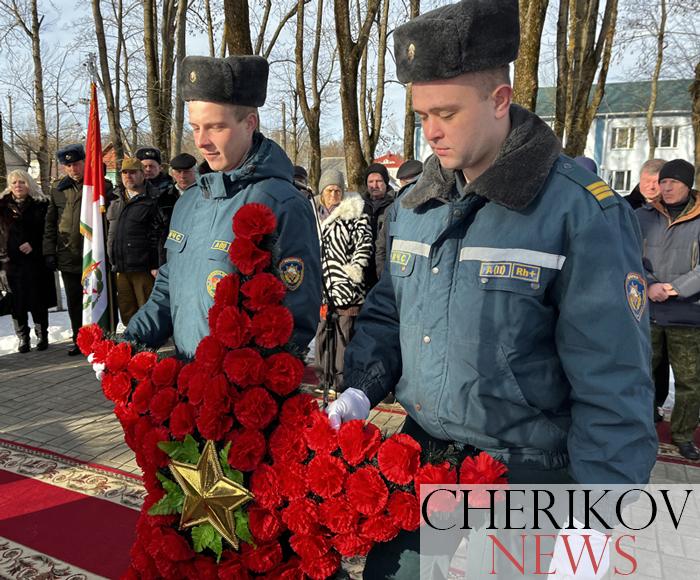 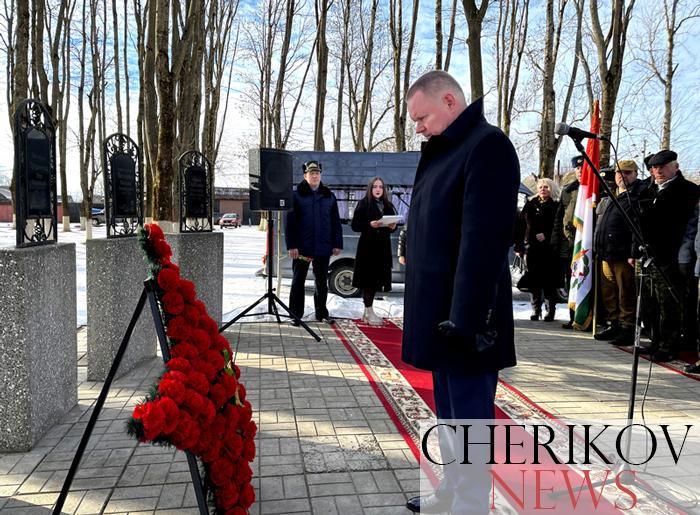 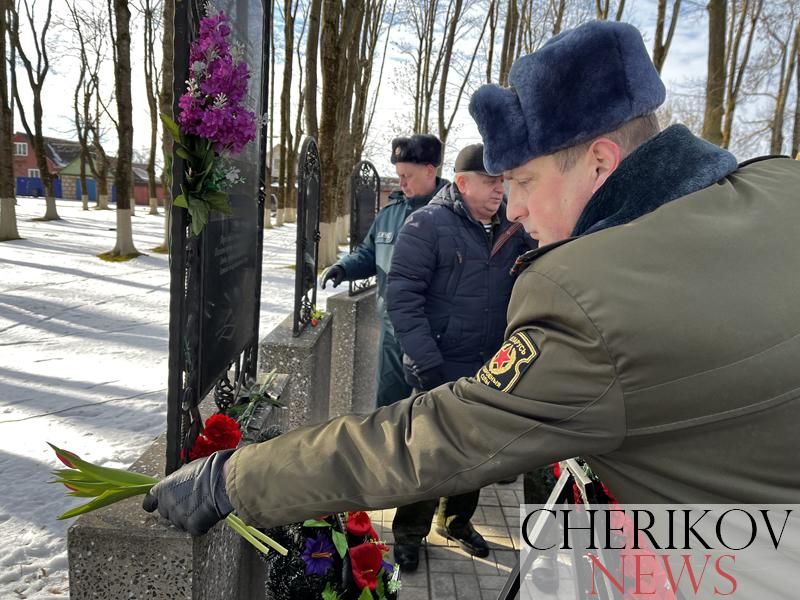 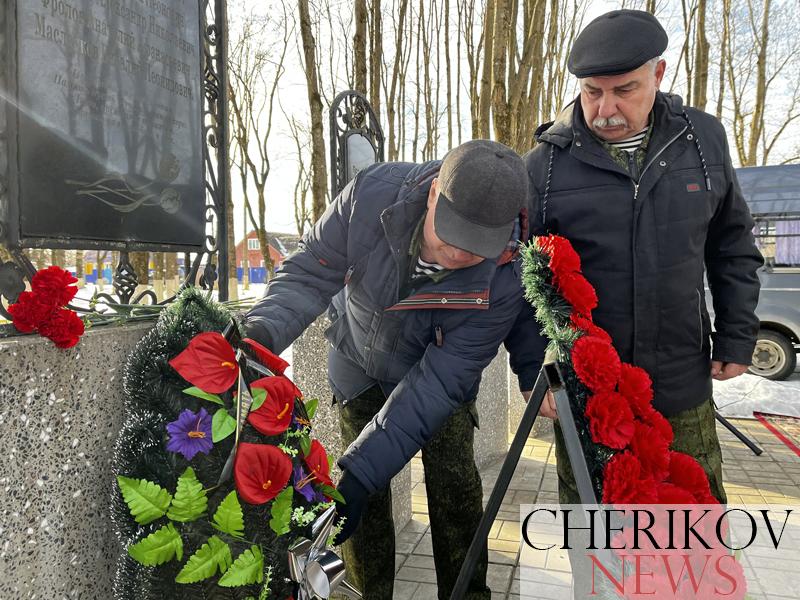 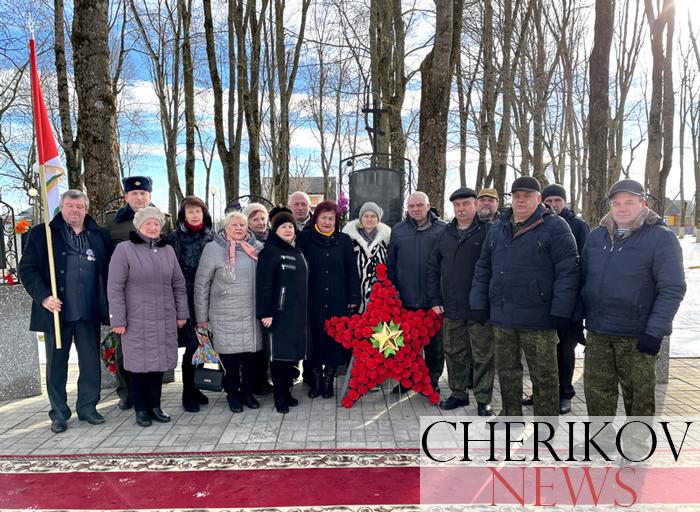 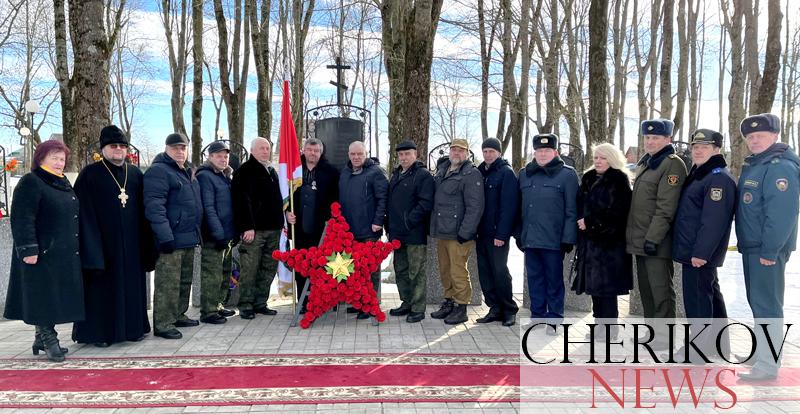 